The Washington State Department of Agriculture’s Specialty Crop Block Grant Program would like your help in identifying our state’s funding priorities for 2019.  The top priorities will be used in our Block Grant’s competitive process.  Every proposal that is submitted for 2019 that falls under one of the top funding priorities, will receive additional points.Although all of the following priorities are very important to industry, please indicate only your top 2 highest priorities, in no particular order. Pest and Disease Control Develop and Enhance Domestic and International Markets Develop and Enhance Local and Regional Markets  Develop New and Improved Seed and Crop Varieties  Develop Organic and Sustainable Production Practices   Implement “Good Agricultural Practices” and “Good Handling Practices” Implementation of the Food Safety Modernization Act Develop more Food Safety Training and Education  Improve Production Practices through Innovative Technologies Increase the Nutritional Knowledge and Consumption of Specialty Crops Preserve/Increase Farmland Preserve/Increase Water Availability  Other      What industry do you represent?      Providing the information below is optional, but will allow WSDA to contact you for more information.Please return to SCBGP staff at specialtycrop@agr.wa.gov by July 31, 2018. WSDA will consider your input in setting any funding priorities for 2019 Specialty Crop Block Grant funds.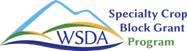 Name: Organization:Phone:Email: